請填妥這份完成報告書，並於項目完成後的兩個月內送交秘書處。請注意，這份報告書將會提交審批小組審閱，並在有需要時供公眾查閱。此外，有關項目的基本資料及完成報告書 （一）完成報告書概要部份所載的資料，可能會上載到環境及自然保育基金（環保基金）網頁，以供公眾查閱及用作分享項目成果。完成報告書概要（如有需要，請擴充表格）（二）完成報告書詳細內容項目時間表 項目目的／範圍的更改（如有，請註明有何更改以及所持理由）3.	已籌辦的活動／推行進展概要（請按時序列出相關資料，並須另頁夾附活動照片以供參考）*  如屬每天進行的活動，重量／數量請以每月計算。4.	教育及宣傳4.1  項目期間舉辦的活動（請就每項目提供兩張紀錄相片）*  例子包括簡介會、講座、工作坊、比賽等。4.2  已製作的宣傳或教育物品（請提供各物品樣本）	*  例子包括通訊、海報、單張、模擬收費單、剪報資料等。5.	報告期間的項目成果概要（不少於200字）報告期內遇到的主要挑戰（如有）項目未能完全達到的目標及其原因（如適用）**  獲撥款資助的任何活動如未能完成或取消，獲資助機構必須提交書面解釋。已採取的補救措施（如有）及其成效項目的整體評核（如原有目標及最終成果的比較、項目的成效及影響）其他備註（如日後進行類似項目時可改善的地方）11.	財務報告11.1  整體狀況11.2 項目收入和開支詳情 （請填寫並以附件形式遞交秘書處提供的帳目報表）* 所有項目收入必須撥入項目的帳目內，以抵銷部分或全部實際的開支，不能作其他用途。11.3 發放撥款支票郵寄地址：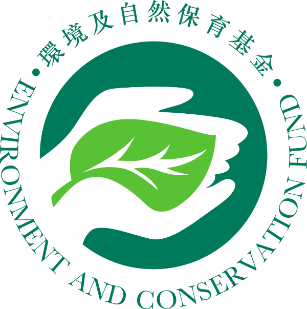 環境及自然保育基金環境及自然保育基金完成報告書完成報告書資助計劃：社區減少廢物項目項目編號：WRP 項目名稱：機構名稱：項目期：遞交報告日期：項目組長聲明：註：除獲得秘書處允許，本報告書須由與申請表格上相符的項目組長填寫及簽名作實。本人證實所夾附的完成報告書和帳目報表均正確無誤，包括：所購買、獲取及記入本項目帳目的物料和服務，僅作本項目用途，而且價格公道合理；記入本項目帳目的開支已經付清，並且沒有／不會在其他環境及自然保育基金（環保基金）資助項目下提出申索或申請其他資助；以及*本報告申請發放的資助金額／須歸還環保基金的資助餘款數目正確無誤。*把不適用者刪除項目組長資料項目組長資料姓名：職位：簽名：機構印章：項目期由                                              （日／月／年）至（日／月／年）項目目的項目目的項目目的項目目的項目對象項目活動例：招募區內大厦／居民參與回收廢塑膠／玻璃樽／廚餘／剩餘食物活動例：招募區內大厦／居民參與回收廢塑膠／玻璃樽／廚餘／剩餘食物活動例：招募區內大厦／居民參與回收廢塑膠／玻璃樽／廚餘／剩餘食物活動例：招募區內大厦／居民參與回收廢塑膠／玻璃樽／廚餘／剩餘食物活動例：招募區內大厦／居民參與回收廢塑膠／玻璃樽／廚餘／剩餘食物活動項目活動項目活動項目活動項目活動項目成果(A)  減少及回收廢物活動的參與人數及回收量(A)  減少及回收廢物活動的參與人數及回收量(A)  減少及回收廢物活動的參與人數及回收量(A)  減少及回收廢物活動的參與人數及回收量(A)  減少及回收廢物活動的參與人數及回收量項目成果例：50幢大厦／受惠人士／食物捐贈者參與回收活動，共減少／回收（多少）公噸廢物／回收物／剩餘食物例：50幢大厦／受惠人士／食物捐贈者參與回收活動，共減少／回收（多少）公噸廢物／回收物／剩餘食物例：50幢大厦／受惠人士／食物捐贈者參與回收活動，共減少／回收（多少）公噸廢物／回收物／剩餘食物例：50幢大厦／受惠人士／食物捐贈者參與回收活動，共減少／回收（多少）公噸廢物／回收物／剩餘食物例：50幢大厦／受惠人士／食物捐贈者參與回收活動，共減少／回收（多少）公噸廢物／回收物／剩餘食物項目成果項目成果項目成果項目成果項目成果(B)  相關教育及宣傳活動的舉辦次數及參與人數(B)  相關教育及宣傳活動的舉辦次數及參與人數(B)  相關教育及宣傳活動的舉辦次數及參與人數(B)  相關教育及宣傳活動的舉辦次數及參與人數(B)  相關教育及宣傳活動的舉辦次數及參與人數項目成果例：舉辦5次環保講座，共200名市民參與例：舉辦5次環保講座，共200名市民參與例：舉辦5次環保講座，共200名市民參與例：舉辦5次環保講座，共200名市民參與例：舉辦5次環保講座，共200名市民參與項目成果項目成果項目成果項目成果原定時間表 *（日／月／年）實際時間表（日／月／年）開展日期完成日期*  在提交秘書處的工作計劃內填寫的時間表。若實際完成日期比原定完成日期遲，請詳述原因及已採取、正計劃及／或建議的補救措施（如有）：*  在提交秘書處的工作計劃內填寫的時間表。若實際完成日期比原定完成日期遲，請詳述原因及已採取、正計劃及／或建議的補救措施（如有）：*  在提交秘書處的工作計劃內填寫的時間表。若實際完成日期比原定完成日期遲，請詳述原因及已採取、正計劃及／或建議的補救措施（如有）：日期／舉辦期地點活動參加者數目參加者數目種類（如適用請列明各回收物種類）回收量／分發量／售出量（公斤／件）*日期／舉辦期地點活動捐贈者受惠／參與者例：塑膠／剩食例：回收1,000公斤日期時間活動名稱 *地點參與人數種類 *製作份數派發份數項目開展時的結餘：  港幣$項目期內收入：港幣$扣除 項目期內開支：港幣$項目完結時的結餘：港幣$